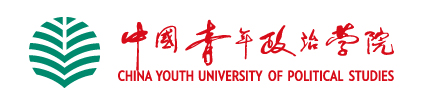 中国青年政治学院      年接收校外推荐免试硕士研究生申请表拟申请攻读专业：                      注：①此表请用A4复印纸打印。个人情况如实填写，并需本人所在院系盖章。此表请务必于9月21日前与所在学校推荐表、本科学习成绩单、英语等级证书复印件等材料一并寄至我院研究生处，过期不再接受申请。姓名姓名性别联系电话联系电话民族民族出生年月E-mailE-mail所在学校所在学校所在学校所学专业通讯地址通讯地址通讯地址邮编外语语种外语语种外语语种外语等级外语等级外语等级获奖情况学 科术 研成 情果 况申 承请 人 诺  我保证所提交的全部材料均真实、准确。如提交信息不真实、不准确，我同意贵校拒绝我的免试申请或取消免试资格。申请人签名：                                               年   月    日  我保证所提交的全部材料均真实、准确。如提交信息不真实、不准确，我同意贵校拒绝我的免试申请或取消免试资格。申请人签名：                                               年   月    日  我保证所提交的全部材料均真实、准确。如提交信息不真实、不准确，我同意贵校拒绝我的免试申请或取消免试资格。申请人签名：                                               年   月    日  我保证所提交的全部材料均真实、准确。如提交信息不真实、不准确，我同意贵校拒绝我的免试申请或取消免试资格。申请人签名：                                               年   月    日  我保证所提交的全部材料均真实、准确。如提交信息不真实、不准确，我同意贵校拒绝我的免试申请或取消免试资格。申请人签名：                                               年   月    日  我保证所提交的全部材料均真实、准确。如提交信息不真实、不准确，我同意贵校拒绝我的免试申请或取消免试资格。申请人签名：                                               年   月    日  我保证所提交的全部材料均真实、准确。如提交信息不真实、不准确，我同意贵校拒绝我的免试申请或取消免试资格。申请人签名：                                               年   月    日  我保证所提交的全部材料均真实、准确。如提交信息不真实、不准确，我同意贵校拒绝我的免试申请或取消免试资格。申请人签名：                                               年   月    日  我保证所提交的全部材料均真实、准确。如提交信息不真实、不准确，我同意贵校拒绝我的免试申请或取消免试资格。申请人签名：                                               年   月    日  我保证所提交的全部材料均真实、准确。如提交信息不真实、不准确，我同意贵校拒绝我的免试申请或取消免试资格。申请人签名：                                               年   月    日  我保证所提交的全部材料均真实、准确。如提交信息不真实、不准确，我同意贵校拒绝我的免试申请或取消免试资格。申请人签名：                                               年   月    日所 推在 荐学 意院 见（请说明申请人表中所填内容是否属实，以及本单位的推荐意见、成绩排名证明。）       兹证明申请人              所在专业共有同年级学生     人，该生学习成绩总评名次第          名，位居前     %以内。                                                      院系盖章 院系负责人签字：                                           年   月    日（请说明申请人表中所填内容是否属实，以及本单位的推荐意见、成绩排名证明。）       兹证明申请人              所在专业共有同年级学生     人，该生学习成绩总评名次第          名，位居前     %以内。                                                      院系盖章 院系负责人签字：                                           年   月    日（请说明申请人表中所填内容是否属实，以及本单位的推荐意见、成绩排名证明。）       兹证明申请人              所在专业共有同年级学生     人，该生学习成绩总评名次第          名，位居前     %以内。                                                      院系盖章 院系负责人签字：                                           年   月    日（请说明申请人表中所填内容是否属实，以及本单位的推荐意见、成绩排名证明。）       兹证明申请人              所在专业共有同年级学生     人，该生学习成绩总评名次第          名，位居前     %以内。                                                      院系盖章 院系负责人签字：                                           年   月    日（请说明申请人表中所填内容是否属实，以及本单位的推荐意见、成绩排名证明。）       兹证明申请人              所在专业共有同年级学生     人，该生学习成绩总评名次第          名，位居前     %以内。                                                      院系盖章 院系负责人签字：                                           年   月    日（请说明申请人表中所填内容是否属实，以及本单位的推荐意见、成绩排名证明。）       兹证明申请人              所在专业共有同年级学生     人，该生学习成绩总评名次第          名，位居前     %以内。                                                      院系盖章 院系负责人签字：                                           年   月    日（请说明申请人表中所填内容是否属实，以及本单位的推荐意见、成绩排名证明。）       兹证明申请人              所在专业共有同年级学生     人，该生学习成绩总评名次第          名，位居前     %以内。                                                      院系盖章 院系负责人签字：                                           年   月    日（请说明申请人表中所填内容是否属实，以及本单位的推荐意见、成绩排名证明。）       兹证明申请人              所在专业共有同年级学生     人，该生学习成绩总评名次第          名，位居前     %以内。                                                      院系盖章 院系负责人签字：                                           年   月    日（请说明申请人表中所填内容是否属实，以及本单位的推荐意见、成绩排名证明。）       兹证明申请人              所在专业共有同年级学生     人，该生学习成绩总评名次第          名，位居前     %以内。                                                      院系盖章 院系负责人签字：                                           年   月    日（请说明申请人表中所填内容是否属实，以及本单位的推荐意见、成绩排名证明。）       兹证明申请人              所在专业共有同年级学生     人，该生学习成绩总评名次第          名，位居前     %以内。                                                      院系盖章 院系负责人签字：                                           年   月    日（请说明申请人表中所填内容是否属实，以及本单位的推荐意见、成绩排名证明。）       兹证明申请人              所在专业共有同年级学生     人，该生学习成绩总评名次第          名，位居前     %以内。                                                      院系盖章 院系负责人签字：                                           年   月    日